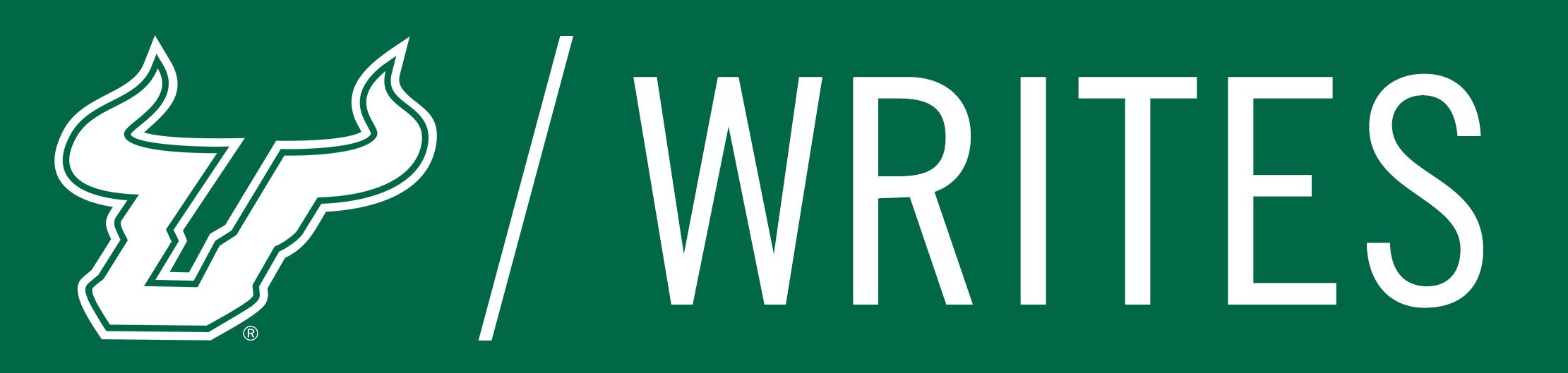 Date: To: Lisa Melonçon, USF WRITES System CoordinatorFrom: 	Re: Data warehouse requestPlease complete the following information so that we can determine whether we can meet your data needs and create an estimate of how long the data extraction will take.Tell us what your hypothesis is or the question you are trying to answerType of data that you are requesting (to include years, sections, student info, etc. Be specific as possible.)